Standardillustrierende Aufgaben veranschaulichen beispielhaft Standards für Lehrkräfte, Lernende und Eltern. Aufgabe und Material: Verdauung von NährstoffenDie Verdauung der Speisen beginnt bereits im Mund. Mithilfe der Zähne wird die Nahrung mechanisch zerkleinert, wobei die Kaubewegung den Speichelfluss anregt. Die Speicheldrüsen bilden täglich ca. 1 - 1,5 Liter Sekret und geben dieses in die Mundhöhle ab.Beobachtung im Kauversuch:  Wenn man einige Minuten ein Stück Weißbrot kaut, dann bemerkt man einen süßlichen Geschmack im Mund. Hinweis: Der Hauptbestandteil im Weißbrot ist Stärke.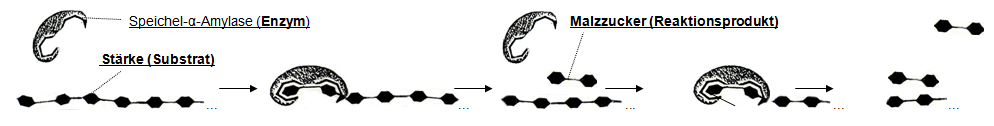 Abb.: Wirkung des Enzyms Speichel-α-Amylase im Mund (Weisselberg, LISUM)Aufgaben:Erläutere den enzymatischen Verdauungsprozess von Stärke im Mund. Verwende folgende Fachbegriffe: Stärke, Malzzucker, Schlüssel-Schloss-Prinzip, Substrat, Reaktionsprodukt, Speichel-α-Amylase, Enzym-Substrat-Komplex, Enzym.Begründe die Bildung des süßen Geschmacks beim Kauversuch. LISUM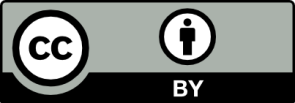 Erwartungshorizont:Erläutere den enzymatischen Verdauungsprozess von Stärke im Mund. Verwende folgende Fachbegriffe: Stärke, Malzzucker, Schlüssel-Schloss-Prinzip, Substrat, Reaktionsprodukt, Speichel-α-Amylase, Enzym-Substrat-Komplex, Enzym.Das Substrat bei der Enzymreaktion ist das Stärke-Molekül. Das Stärke-Molekül wird durch das Enzym Speichel-α-Amylase in Malzzucker-Moleküle abgebaut. Dies geschieht, indem ein Speichel-α-Amylase-Molekül und ein Stärke-Molekül entsprechend dem Schlüssel-Schloss-Prinzip einen Enzym-Substrat-Komplex bilden. Das Enzym Speichel-α-Amylase geht unverändert aus der Enzymreaktion hervor. Als Reaktionsprodukt entsteht ein Malzzucker-Molekül.Begründe die Bildung des süßen Geschmacks beim Kauversuch.Weißbrot besteht zum größten Teil aus Stärke. Im Mund wird Stärke durch Speichel-α-Amylase in Malzzucker-Moleküle abgebaut. Stärke hat die Eigenschaft, geschmacklos zu sein. Malzzucker besitzt dagegen die Eigenschaft, süß zu schmecken. Der süße Geschmack im Kauversuch zeigt demnach an, dass Malzzucker-Moleküle entstanden sind. LISUMFachBiologieBiologieBiologieKompetenzbereichMit Fachwissen umgehenMit Fachwissen umgehenMit Fachwissen umgehenKompetenzBasiskonzept: System-Konzept; Stoff- und EnergieumwandlungBasiskonzept: System-Konzept; Stoff- und EnergieumwandlungBasiskonzept: System-Konzept; Stoff- und EnergieumwandlungNiveaustufe(n)F/G/HF/G/HF/G/HStandardDie Schülerinnen und Schüler können Prozesse der Stoff- und Energieumwandlung in Organen und Organsystemen erläutern.Die Schülerinnen und Schüler können Prozesse der Stoff- und Energieumwandlung in Organen und Organsystemen erläutern.Die Schülerinnen und Schüler können Prozesse der Stoff- und Energieumwandlung in Organen und Organsystemen erläutern.ggf. ThemenfeldTF 3: Stoffwechsel des MenschenTF 3: Stoffwechsel des MenschenTF 3: Stoffwechsel des Menschenggf. Bezug Basiscurriculum (BC) oder übergreifenden Themen (ÜT)BC SprachbildungBC SprachbildungBC Sprachbildungggf. Standard BCDie Schülerinnen und Schüler können Texte verschiedener Art lesen und in andere Darstellungsformen übertragen.Die Schülerinnen und Schüler können Texte verschiedener Art lesen und in andere Darstellungsformen übertragen.Die Schülerinnen und Schüler können Texte verschiedener Art lesen und in andere Darstellungsformen übertragen.AufgabenformatAufgabenformatAufgabenformatAufgabenformatoffen:	offen:	halboffen: xgeschlossen:	Erprobung im Unterricht:Erprobung im Unterricht:Erprobung im Unterricht:Erprobung im Unterricht:Datum:Datum:Jahrgangsstufe: Schulart: VerschlagwortungVerdauung, Nährstoff, EnzymVerdauung, Nährstoff, EnzymVerdauung, Nährstoff, Enzym